OBAVIJESTo načinu ostvarivanja prava na oslobođenje od plaćanja komunalne naknade te produženju rokova plaćanja komunalne naknade zbog nastupa posebnih okolnosti uzrokovanih bolešću Covid 19Obavještavamo sve poduzetnike obveznike plaćanja komunalne naknade za poslovni prostor na području Općine Matulji da je općinski načelnik, na temelju članka 13 . Odluke o komunalnoj naknadi („Službene novine Primorsko-goranske županije“ br. 39/18, 26/19, 9/20 i 17/20) donio Odluku o uvjetima i načinu ostvarivanja prava na oslobođenje od plaćanja komunalne naknade zbog nastupa posebnih okolnosti uzrokovanih bolešću Covid 19  te produženju rokova plaćanja komunalne naknade u 2020.godiniOdlukom se: Utvrđuju uvjeti i način ostvarivanja prava na oslobođenje od plaćanja komunalne naknade kao potpore poduzetnicima koji nisu mogli obavljati djelatnost ili su imali znatne teškoće u poslovanjuOdređuje produžetak rokova plaćanja za dio obroka godišnjeg iznosa komunalne naknade za 2020.godinu.OSLOBOĐENJE OD PLAĆANJA KOMUNALNE NAKNADEOslobođenje od plaćanja komunalne naknade radi nemogućnosti obavljanja djelatnostiTko ostvaruje pravo na oslobođenje od plaćanja komunalne naknade:Obveznici plaćanja komunalne naknade koji su odlukama nadležnih tijela bili u obvezi prestati obavljati djelatnost Kako se ostvaruje pravo na umanjenje zakupnine:podnošenjem zahtjeva na obrascu 1. „Zahtjev za oslobođenje od plaćanja komunalne naknade radi nemogućnosti obavljanja djelatnosti“uz dostavu isprava i druge dokumente kojima se dokazuje da u razdoblju posebnih okolnosti, odlukama nadležnih tijela nisu smjeli obavljati djelatnost i to:Rješenje o minimalno tehničkim uvjetima za prostor u kojima se djelatnost obavlja ili drugi akt iz kojeg je vidljivo da je namjena prostora obuhvaćena Odlukom Stožera civilne zaštite Republike Hrvatske o zabrani obavljanja djelatnosti.Rokovi za podnošenje zahtjevaZahtjevi se mogu podnijeti za svaki mjesec za vrijeme trajanja posebnih okolnosti zasebno i to istekom mjeseca za koji se zahtjev podnosi iliZahtjev se može podnijeti i nakon prestanka posebnih okolnosti odnosno nakon ponovnog početka obavljanja djelatnosti za čitavo razdoblje kada se odlukama nadležnih tijela nije smjela obavljati djelatnost u poslovnom prostoruKrajnji rok za podnošenje zahtjeva je 31.kolovoza 2020.godine.4.	Način izračuna iznosa oslobođenjaIznos oslobođenja utvrđuje se na način da se godišnji iznos komunalne naknade, za 2020. godinu, umanji srazmjerno broju dana trajanja nemogućnosti obavljanja djelatnosti u toj godini i to prema slijedećoj formuli:Godišnji iznos komunalne naknade_________________________            X	  Broj dana u kojima se nije mogla (smjela) obavljati                                    365 dana                                                                  djelatnostNačin rješavanja zahtjevaO zahtjevima iz članka 2. i članka 5.ove Odluke rješava Jedinstveni upravni odjel rješenjem.Za rješenjem utvrđene iznose oslobođenja umanjiti će godišnji iznos   komunalne naknade za 2020.godinu utvrđen rješenjem o komunalnoj naknadiOslobođenje od plaćanja komunalne naknade radi teškoća u poslovanjuTko ostvaruje pravo na oslobođenje od plaćanja komunalne naknade:Pravo na podnošenja zahtjeva iz stavka 1. ovog članka ostvaruju poduzetnici :koji su u razdoblju za koji se zahtjev podnosi imali pad prihoda u odnosu na proteklu godinu najmanje 50%koji su poslovali čitavu 2019.godinu koji na dan podnošenja zahtjeva nemaju dospjelog neplaćenog poreznog duga odnosno duga prema Općini Matulji ili imaju evidentirani porezni dug odnosno dug prema Općini Matulji manji od 200,00 kuna koji na dan podnošenja zahtjeva imaju dospjelog neplaćenog poreznog duga odnosno duga prema Općini Matulji iznad 200 kuna ali im je od strane nadležnog tijela za isti dug odobrena obročna otplata ili odgoda plaćanja 2.Kako se ostvaruje pravo na oslobođenje od plaćanja komunalne naknadepodnošenjem zahtjeva na obrascu 2. „Zahtjev za oslobođenje od plaćanja komunalne naknade radi teškoća u poslovanju“uz dostavu isprava i druge dokumente kojima se dokazuje ispunjavanje uvjeta i to:Knjiga izlaznih računa za mjesec travanj i/ili svibanj i/ili lipanj 2019.godine ili drugu odgovarajuću ispravu ovjerenu od strane podnositelja zahtjevaKnjiga izlaznih računa za mjesec travanj i/ili svibanj i/ili lipanj 2020.godinePrijava PDV-a za mjesec travanj i/ili svibanj i/ili lipanj 2019.godine sa dokazima o predaji iste nadležnoj Poreznoj ispostaviPrijava PDV-a za mjesec travanj i/ili svibanj i/ili lipanj 2020.godine sa dokazima o predaji iste nadležnoj Poreznoj ispostaviRačun dobiti i gubitka za 2019.godinu ili Knjiga prihoda i rashoda za 2019.godinuPrijava poreza na dobit za 2019.godinu sa dokazima o predaji iste nadležnoj Poreznoj ispostavi ili prijava poreza na dohodak za 2019.godinu sa dokazima o predaji iste nadležnoj Poreznoj ispostaviPotvrda porezne uprave o nepostojanju dospjelih, a neplaćenih poreznih obvezaIzuzetno umjesto gore navedenih dokumenata može se podnijeti rješenje ili drugi akt izdan od strane Porezne uprave iz kojeg je razvidno da je podnositelj zahtjeva oslobođen od plaćanja poreza i drugih javnih davanja radi znatno otežanih uvjeta u poslovanju uzrokovanih za vrijeme trajanja posebnih okolnosti.3.Način izračuna iznosa oslobođenjaoslobođenje od plaćanja komunalne naknade odnosi se na razdoblje odnosno na  mjesece travanj, svibanj i lipanj 2020.godine.podnositelji zahtjeva čiji su ukupni godišnji prihodi u 2019.godini bili niži od 7.500.000 kuna ostvaruju pravo na 100% oslobođenja i to prema slijedećoj formuli:podnositelji zahtjeva čiji su ukupni godišnji prihodi u 2019.godini bili viši od 7.500.000 kuna ostvaruju pravo na % oslobođenja koji je jednak % smanjenja prihoda i to prema slijedećoj formuli:4.Rokovi za podnošenje zahtjevaa)	Zahtjevi se mogu podnijeti za svaki mjesec za vrijeme trajanja posebnih okolnosti zasebno i to istekom mjeseca za koji se zahtjev podnosi ilib)	Zahtjev se može podnijeti i nakon prestanka posebnih okolnosti odnosno nakon ponovnog početka obavljanja djelatnosti za čitavo razdoblje kada se odlukama nadležnih tijela nije smjela obavljati djelatnost u poslovnom prostoruc) Krajnji rok za podnošenje zahtjeva je 31.kolovoza 2020.godine.5.ostale informacijea) Zahtjevi za oslobođenje radi neobavljanja djelatnosti i radi teškoća u poslovanju se međusobno isključuju ukoliko se podnose za isto razdoblje.b) Općina Matulji ima pravo izvršiti naknadnu provjeru činjenica navedenih u zahtjevu, a temeljem kojih je odobreno oslobođenje od plaćanja komunalne naknade.c) Ako Općina Matulji naknadno utvrdi, temeljem provjere činjenica ili temeljem obavijesti drugih tijela, da je podnositelj zahtjeva za vrijeme trajanja posebnih okolnosti lažno prikazao činjenice kojima je obrazlagao zahtjeve i/ili postupao protivno propisima i/ili zloupotrijebio mjere plaćanja komunalne naknade s ciljem pribavljanja protupravne imovinske koristi, poništiti će se rješenje kojom je stranka stekla pravo na oslobođenje.PRODUŽENJE ROKOVA PLAĆANJA Svim obveznicima plaćanja komunalne naknade, za sve obroke koji dospijevaju od 15.siječnja do 15.lipnja 2020.godine produžuju se rokovi plaćanja komunalne naknade do 30.lipnja 2020.godine.Detaljnije informacije dostupne su na mrežnim stranicama Općine Matulji http://matulji.hr/pocetna/potpore-opcine-matulji/ZAŠTO JE KOMUNALNA NAKNADA UZETA KAO OSNOVICA ZA IZRAČUN POTPOREKomunalnu naknadu u pravilu plaćaju svi poduzetnici ovisno o površini, položaju nekretnine i djelatnosti koja se obavljaKomunalna naknada je, po ostvarenim prihodima na godišnjoj razini, daleko najznačajnije javno davanje koje samostalno utvrđuje i naplaćuje Općina Matulji (5.2 mil.kuna)Mjere potpore nisu obuhvatile ostale poreze i druga javna davanja koja samostalno utvrđuje i naplaćuje Općina iz nekoliko razloga:Međutim, vezano uz plaćanje svih navedenih javnih davanja u nadležnosti Općine, u skladu sa važećim propisima, Općina će omogućiti svim poduzetnicima kao i građanima da im se, u opravdanim slučajevima, posebice za vrijeme trajanja ovih okolnosti, odobri odgoda plaćanja.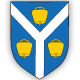 OPĆINA MATULJIOPĆINA MATULJIMatulji, 01.06.2020.godineMatulji, 01.06.2020.godineGodišnji iznos komunalne naknade___________________________12 (mjeseci)XBroj mjeseci za koji se zahtjev podnosiGodišnji iznos komunalne naknade_________________________XBroj mjeseci za koji se zahtjev podnosiX% umanjenja prihoda za razdoblje za koje se zahtjev podnosi12 (mjeseci)XBroj mjeseci za koji se zahtjev podnosiX% umanjenja prihoda za razdoblje za koje se zahtjev podnosiNaziv poreza obrazloženjePorez na potrošnjuPlaća se na promet pića i plaćaju ga isključivo ugostitelji (ako nema prometa ne plaća se niti taj porez). Osim toga ukupno se na godišnjoj razini ostvari oko 300.000 kn što čini manje od 1% poreznih prihoda Općine. Konačno poslove naplate toga poreza vodi Porezna uprava koja se smatra poreznim tijelom, a odluku o tom porezu nije moguće izmijeniti, radi zakonskih ograničenja, do početka 2021.godine.Porez na kuću za odmorNe plaća se u slučaju da se nekretnina koristi u poslovne svrhe. Ukupno se na godišnjoj razini ostvari oko 65.000 kn što čini manje od 0,2% poreznih prihoda OpćinePorez na korištenje javnih površinaPlaća se isključivo ako se javna površina koristi. Ukupno se na godišnjoj razini ostvari oko 75.000 kn što čini samo  0,2% poreznih prihoda Općine. Osim toga Odluku o tom porezu nije moguće izmijeniti do početka 2021.godine. nadalje, porez se ne obračunava ako se javna površina ne koristi. Konačno, oslobođenje ili odgoda plaćanja toga poreza moguća je prema odredbama Općeg poreznog zakona.Komunalni doprinosPlaćaju ga isključivo fizičke i pravne osobe koje ishode građevinsku ili uporabnu dozvolu za izgradnju nekretnina te predstavlja dio troškova izgradnje.Porez na dohodakIsključiva je nadležnost Porezne uprave. Visina propisana Zakonom. Stoga će o oslobađanju ili umanjenju prireza odlučivati porezna uprava prema sjedištu isplatitelja. Plaćaju ga isključivo primatelji dohotka sa srednjim i višim primanjimaPrirez Prirez propisuje Općina, ali ga utvrđuje i naplaćuje porezna uprava, a ovisi o visini plaćenog poreza na dohodak. Stoga će o oslobađanju ili umanjenju prireza odlučivati porezna uprava prema sjedištu isplatitelja. Plaćaju ga poslodavci /isplatitelji za primatelje dohotka sa srednjim i višim primanjima koji žive na području Općine Matulji. (prirez ne plaćaju samo zaposlenici sa višim primanjima već i obrtnici, kao i osobe koje se bave najmom ili zakupom te osobe koje prodaju npr.dionice ili im se isplaćuju kamate ili udjeli u kapitalu). Porez na promet nekretninaOpćina nije nadležna za visinu, obračun i naplatu. Plaća se na vrijednost nekretnina kod stjecanja. 